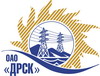 Открытое акционерное общество«Дальневосточная распределительная сетевая  компания»ПРОТОКОЛ ВЫБОРА ПОБЕДИТЕЛЯПРЕДМЕТ ЗАКУПКИ: на право заключения договора на выполнение работ: «Капитальный ремонт ПС Городская, ПС КТПН-1, г. Амурск» для нужд филиала «Хабаровские электрические сети» (закупка 440 раздела 1.1.  ГКПЗ 2013 г. ОЗП)Плановая стоимость: 2 156 000,0 руб. без НДС. Приказ о проведении закупки от 18.04.2013 № 153.ПРИСУТСТВОВАЛИ: постоянно действующая Закупочная комиссия 2-го уровня.ВОПРОСЫ ЗАСЕДАНИЯ ЗАКУПОЧНОЙ КОМИССИИ:О ранжировке предложений после проведения переторжки. Выбор победителя закупки.ОТМЕТИЛИ:В соответствии с критериями и процедурами оценки, изложенными в документации о закупке после проведения переторжки,  предлагается ранжировать предложения следующим образом:1 место: ИП Ким Игорь Николаевич г. Комсомольск-на-Амуре с ценой 1 956 674,0  руб. без НДС (НДС не предусмотрен). В цену включены все налоги и обязательные платежи, все скидки. Срок выполнения: июнь – август  2013 г.  Условия оплаты: без аванса, текущие платежи выплачиваются в течение 30 (тридцати) дней следующих за месяцем в котором выполнены работы, после подписания справки о стоимости выполненных работ КС-3. Гарантия на выполненные работы  24 месяцев. Предложение имеет статус оферты и действует до  30.12.2013 г.2 место: ООО «Энерготранс» г. Хабаровск (субподрядчик ЗАО ГК «ЭнТерра») с ценой 2 463 207,84  руб. без НДС (2 906 585,25 руб. с НДС). В цену включены все налоги и обязательные платежи, все скидки. Срок выполнения: июнь – август  2013 г.  Условия оплаты: без аванса, текущие платежи выплачиваются в течение 30 (тридцати) дней следующих за месяцем в котором выполнены работы, после подписания справки о стоимости выполненных работ КС-3. Гарантия на выполненные работы  24 месяцев. Предложение имеет статус оферты и действует до  10.07.2013 г.На основании вышеприведенной ранжировки предложений Участников закупки после проведения переторжки предлагается признать Победителем Участника занявшего первое место.РЕШИЛИ:Утвердить ранжировку предложений участников после проведения переторжки:1 место ИП Ким Игорь Николаевич г. Комсомольск-на-Амуре2 место ООО «Энерготранс» г. Хабаровск Признать Победителем закупки - ИП Ким Игорь Николаевич г. Комсомольск-на-Амуре с ценой 1 956 674,0  руб. без НДС (НДС не предусмотрен). В цену включены все налоги и обязательные платежи, все скидки. Срок выполнения: июнь – август  2013 г.  Условия оплаты: без аванса, текущие платежи выплачиваются в течение 30 (тридцати) дней следующих за месяцем в котором выполнены работы, после подписания справки о стоимости выполненных работ КС-3. Гарантия на выполненные работы  24 месяцев. Предложение имеет статус оферты и действует до  30.12.2013 г.Ответственный секретарь Закупочной комиссии 2 уровня                              О.А.МоторинаТехнический секретарь Закупочной комиссии 2 уровня                                    О.В.Чувашова            №  302/УР-ВПг. Благовещенск31 мая 2013 г.